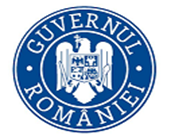 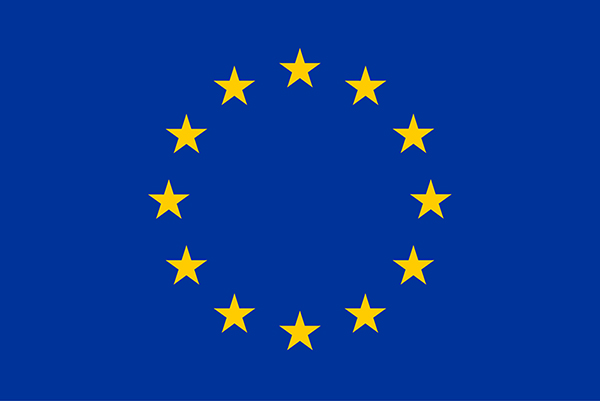              ORIZONT 2020 INFORMAREprivind un nou apel de proiecte în cadrul programului Orizont 2020, lansat pe data de 5 septembrie 2018MINISTERUL TRANSPORTURILOR informează că, în data de 5 septembrie 2018, Agenția Executivă pentru Inovare și Rețele (INEA) a  deschis un nou apel de proiecte în cadrul programului ORIZONT (HORIZON) 2020, cu un buget de 122 milioane de euro.Prezentul apel de proiecte vizează transportul naval, logistica, aviația, infrastructura de transport și siguranța.     Obiectivul asistenței financiare se va concentra pe următoarele tematici:            Termenul limită comunicat de către Comisia Europeană pentru transmiterea propunerilor de proiecte este 16 ianuarie 2019, iar cel pentru transmiterea aplicaţiilor de finanţare pentru proiectele selectate în urma primei etape este 12 septembrie 2019, deciziile de finanțare urmând să fie transmise până în februarie 2020.Informaţii complete despre apelul de proiecte sunt publicate pe site-ul Comisiei Europene - INEA şi pot fi accesate la link-ul de mai jos:https://ec.europa.eu/inea/en/news-events/newsroom/%E2%82%AC122-million-available-horizon-2020-transport-projects.  Regulile de identitate vizuală de respectat la nivelul Programului Orizont 2020 pot fi accesate la următorul link: https://ec.europa.eu/inea/sites/inea/files/print2.pdf.Precizăm faptul că Ministerul Cercetării și Inovării este instituția de stat a administrației publice centrale care are în gestiune portofoliul de proiecte finanțate prin Orizont 2020.Soluții logistice care răspund provocărilor economiei bazată pe cerere și operațiunilor logistice cu emisii reduse de gaze cu efect de seră10 mil. eurEvoluții în aerodionamică și sisteme inovative de propulsie pentru avioane ecologice și silențioase 15 mil. eurSoluții și propulsie de nouă generație pentru transportul naval23 mil. eurModernizarea infrastructurii de transport pentru monitorizarea zgomotului și emisiilor 7 mil. eurTransportul mărfurilor pe apă: infrastructură sustenabilă și nave inovative 30 mil. eurSiguranță în contextul unui climat al mobilității crescute 8 mil. eurAplicații inovative ale dronelor pentru siguranța în transporturi15 mil. eurSisteme de transport de mărfuri cu caracter multimodal și emisii scăzute de gaze cu efect de seră14 mil. eur